SERVICE SCHEDULE for October 24, 2021Announcements for the Week   	Darryl Griffing	Morning Service			Evening ServicePrayer- Darryl Griffing			Prayer- Darryl Griffing	Song Leader- Roger German		Song Leader- Bill McIlvain-- Comments – Andy Fuller		Comments – Connor LaChappelle-- Assisting – Curran LaChappelle	Communion – Ben Wofford-- Assisting – John MacQuilliam-- Assisting – Dean Shacklock-- Assisting – Jared Davis-- Scripture – Mark Tally		Scripture – Dean ShacklockClosing Prayer- Ben Wofford		Closing Prayer- Phillip DornWednesday Night – October 27, 2021First Prayer– Roger GermanSong Leader – Eli HickeyInvitation – Andy FullerClosing Prayer – Buck PhillipsOctober 24 Evening Service – Richard BooneUpcoming AssignmentsGood Thoughts – MATURITY IS:The ability to stick with a job until it is finished.The ability to do a job without being supervised.The ability to carry money without spending it.And the ability to bear an injustice without wanting to get even.Singing Class – There will be a new singing class offered to anyone who would like to learn more about song leading, shape notes and harmony singing in general. The time will be at 4:30 on Sunday evenings.Schedule of ServicesSunday:  a.m. & 5 p.m. Wednesday: 7:00 p.m.This bulletin is published weekly. Edited by Bill McIlvain.Send any articles for the bulletin to Preacher@covingtonchurchofchrist.comVisit us on the web: www.covingtonchurchofchrist.com9441 Bypass,  --- [770] 787-1119Elders:  Jason LaChappelle, Bill McIlvainDeacons: Cliff Davis, Darryl Griffing, Buck PhillipsOctober 24, 2021Dreamers1. Who slept on a stone pillow at Bethel and had a dream of a stairway to heaven?2. Who irritated his brothers by telling them of his dreams?3. What did Solomon ask for when God came to him in a dream and asked him what he desired?4. What three Egyptian officials did Joseph interpret dreams for?The Problem With MirrorsBy David MaxsonWhat then shall we say? That the law is sin? By no means! Yet if it had not been for the law, I would not have known sin. For I would not have known what it is to covet if the law had not said, "You shall not covet." [Romans 7:7]Looking in the mirror is not something we always enjoy, especially if we've been putting on weight. But after seeing that extra weight on ourselves, do we then get angry at the mirror? Do we blame the mirror and choose to never look at our reflection again? Do we avoid mirrors for the rest of our lives because we don't like the way they make us look?  The Problem With MirrorsContinued…As absurd as that might seem, that is exactly what we do with the Word of God. The Word is a mirror (James 1:23), and as such it reveals our imperfections. This can make for an unpleasant experience for us, and so sometimes we turn away from the Word and choose not to read or study it anymore. In a sense we are blaming the Word for how it makes us look, and so we deliberately refuse to look at our reflection in it.I want to challenge all of you (as I challenge myself first) to not turn away from the Word of God, and especially when it shows us something in ourselves that is not pretty. Let us rather be thankful for the insight it is giving us and use that as motivation to do better. In other words, let us resolve to not get angry at the Mirror. Let's get angry at ourselves and choose to make correction. Fool Are Not Friends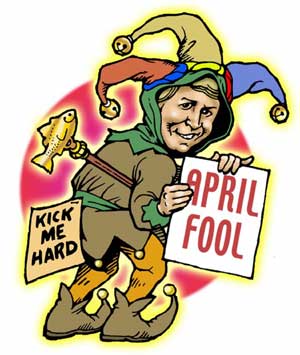 By Larry Rouse“The fear of the Lord is the beginning of knowledge, but fools despise wisdom and instruction.” (Proverbs 1:7) The pitfalls of this life are many and there are also many who, because of a lack of wisdom, pay the price. There are moral and spiritual laws that are as certain as the physical laws that govern this universe. One may deny the law of gravity, but if he jumps off the roof of a tall building, life will teach him a lesson, even if that life is short-lived.Our God created both mankind and the universe that he lives in. In that same creation he made both physical and spiritual laws that men need to learn. In His great mercy, He chose to instruct us concerning the greater of these two laws, His spiritual law, because this law brings both greater consequences and greater blessings. One of the reasons God gave His word in written form was to allow us to live an abundant life. “And the Lord commanded us to observe all these statutes, to fear the Lord our God, for our good always, that He might preserve us alive, as it is this day.” (Deuteronomy 6:24)We live in times where scoffers abound that cry out against rules and restrictions. And it is a fact of life that when a person chooses to resist all rules and those who would teach him about these true principles, then no power in the universe will force it on him. The Bible describes this popular approach to life as the way of a fool. There are terrible consequences that will follow those who have a relationship with such an individual. “A desire accomplished is sweet to the soul, But it is an abomination to fools to depart from evil. He who walks with wise men will be wise, But the companion of fools will be destroyed.” (Proverbs 13:19-20) The fool looks at this life only in the short term, at the ways he can satisfy his desires now, at the things he can possess now. He has no desire to hear or to know of possible consequences. He has a great interest in immediate fun and laughter. “The heart of the wise is in the house of mourning, but the heart of fools is in the house of mirth. 5 It is better to hear the rebuke of the wise than for a man to hear the song of fools.” (Ecclesiastes 7:4-5) It is no surprise then to see the fool rejoice in evil and in evil men. “To do evil is like sport to a fool, but a man of understanding has wisdom.” (Proverbs 10:23) I have seen young ladies attracted to this carefree, fun-loving man to their great hurt. He will take advantage of her in order to satisfy his lusts at her expense, and then cast that one off like a used tissue. The fool will then will boast to others about his successful conquest. If it is immorality or the taking of another’s possessions, the fool considers it all a casual game.There is a big difference in being a fool and being foolish. All of us have been foolish and learned, but the fool will not. This is the very person that Jesus warned about: “Do not give what is holy to the dogs; nor cast your pearls before swine, lest they trample them under their feet, and turn and tear you in pieces.” (Matthew 7:6)Learn wisdom, and make associations with those that love the Lord and His word. “Better is the poor who walks in his integrity than one who is perverse in his lips, and is a fool.” (Proverbs 19:1) “See then that you walk circumspectly, not as fools but as wise” (Ephesians 5:15)Answers from page 11. Jacob [Genesis 28:10-15]2. Joseph [Genesis 37:2-11]3. An understanding heart and good judgment [1 Kings 3:5-10]4. The pharaoh, his baker, and his butler.  [Genesis 40-41] OctoberCommunionCleaning24McIlvainPlease Be Considerate31WoodwardClean the area around your seat